Curriculum Committee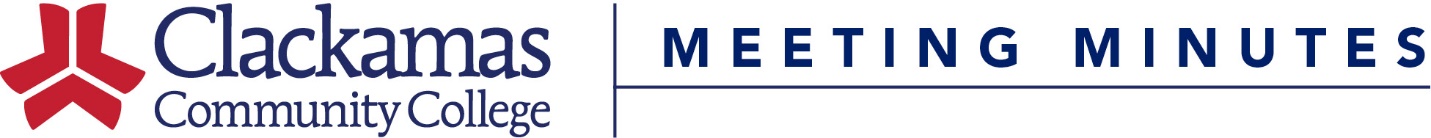 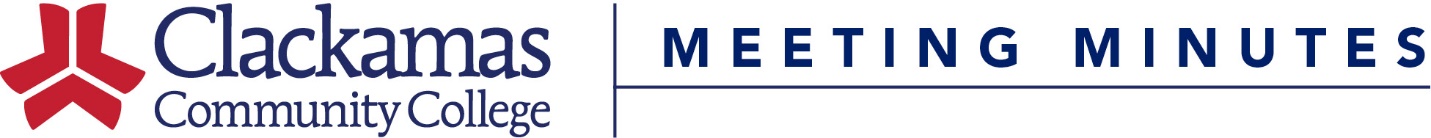 May 20, 2016Meeting AgendaPresenterActionWelcome and IntroductionsJeff McAlpineApproval of MinutesJeff McAlpineApprovalConsent AgendaCourse Number ChangeCourse Credit/Hours ChangeCourse Title ChangeReviewed Outlines for ApprovalJeff McAlpineApprovalInformational ItemsOutline Review UpdateUpdated Teach-Out Plan TemplateAS Area of Emphasis Document UpdatesDru UrbassikDru UrbassikDru UrbassikInformationalInformationalInformationalOld BusinessUpdate from Related Instruction Sub-CommitteeDonna LarsonInformationalNew BusinessProgram AmendmentsEarly Childhood Education & Family Studies, CCEMT, CCDru UrbassikDru UrbassikApproval/18.SUApproval/18.SU